Course:Course:Applied InformaticsApplied InformaticsApplied InformaticsApplied InformaticsApplied InformaticsApplied InformaticsApplied InformaticsApplied InformaticsApplied InformaticsCourse id:Course id:Applied InformaticsApplied InformaticsApplied InformaticsApplied InformaticsApplied InformaticsApplied InformaticsApplied InformaticsApplied InformaticsApplied InformaticsNumber of ECTS:     6Number of ECTS:     6Applied InformaticsApplied InformaticsApplied InformaticsApplied InformaticsApplied InformaticsApplied InformaticsApplied InformaticsApplied InformaticsApplied InformaticsTeacher:Teacher:Bojan M. Srdjevic, Tihomir S. Zoranovic (Teachers) / Bosko D. Blagojevic (Assistant)Bojan M. Srdjevic, Tihomir S. Zoranovic (Teachers) / Bosko D. Blagojevic (Assistant)Bojan M. Srdjevic, Tihomir S. Zoranovic (Teachers) / Bosko D. Blagojevic (Assistant)Bojan M. Srdjevic, Tihomir S. Zoranovic (Teachers) / Bosko D. Blagojevic (Assistant)Bojan M. Srdjevic, Tihomir S. Zoranovic (Teachers) / Bosko D. Blagojevic (Assistant)Bojan M. Srdjevic, Tihomir S. Zoranovic (Teachers) / Bosko D. Blagojevic (Assistant)Bojan M. Srdjevic, Tihomir S. Zoranovic (Teachers) / Bosko D. Blagojevic (Assistant)Bojan M. Srdjevic, Tihomir S. Zoranovic (Teachers) / Bosko D. Blagojevic (Assistant)Bojan M. Srdjevic, Tihomir S. Zoranovic (Teachers) / Bosko D. Blagojevic (Assistant)Course statusCourse statusElectiveElectiveElectiveElectiveElectiveElectiveElectiveElectiveElectiveNumber of active teaching classes (weekly)Number of active teaching classes (weekly)Number of active teaching classes (weekly)Number of active teaching classes (weekly)Number of active teaching classes (weekly)Number of active teaching classes (weekly)Number of active teaching classes (weekly)Number of active teaching classes (weekly)Number of active teaching classes (weekly)Number of active teaching classes (weekly)Number of active teaching classes (weekly)Lectures: 2Lectures: 2Practical classes: 2Practical classes: 2Practical classes: 2Other teaching types:Other teaching types:Study research work:Study research work:Other classes:Other classes:Precondition coursesPrecondition coursesNoneNoneNoneNoneNoneNoneNoneNoneNoneEducational goal Acquiring base knowledge in applied informatics.Educational goal Acquiring base knowledge in applied informatics.Educational goal Acquiring base knowledge in applied informatics.Educational goal Acquiring base knowledge in applied informatics.Educational goal Acquiring base knowledge in applied informatics.Educational goal Acquiring base knowledge in applied informatics.Educational goal Acquiring base knowledge in applied informatics.Educational goal Acquiring base knowledge in applied informatics.Educational goal Acquiring base knowledge in applied informatics.Educational goal Acquiring base knowledge in applied informatics.Educational goal Acquiring base knowledge in applied informatics.Educational outcomesSkills in applying knowledge of informatics in professional career.Educational outcomesSkills in applying knowledge of informatics in professional career.Educational outcomesSkills in applying knowledge of informatics in professional career.Educational outcomesSkills in applying knowledge of informatics in professional career.Educational outcomesSkills in applying knowledge of informatics in professional career.Educational outcomesSkills in applying knowledge of informatics in professional career.Educational outcomesSkills in applying knowledge of informatics in professional career.Educational outcomesSkills in applying knowledge of informatics in professional career.Educational outcomesSkills in applying knowledge of informatics in professional career.Educational outcomesSkills in applying knowledge of informatics in professional career.Educational outcomesSkills in applying knowledge of informatics in professional career.Course contentTheoryMeasuring quantities of information in one or more messages (Shannon' formula and Hartley's theorem).  Discrete information. Mainframes, supercomputers,  and personal computers. Operating systems, utilities and application software for PCs. Solving the problems with computer. Programming languages (procedural, descriptive, artificial intelligence, internet languages). Information technologies and multimedia. Computer networks. Internet, protocols and services. Databases. Cryptography. Identification of users and personal data protection. Information systems in agriculture (purposes, development and architectures). Functionalities. Database management systems and software. Application software in agriculture. Examples of utility services, application software, expert systems etc.PracticeApplication of Shannon' formula. Hartley's theorem and applications. PC architecture and characteristics. Discrete values and numeric (base numeric systems). Solving problems with computers. Algorithms (examples). Methods and procedures for solving typical engineering problems. Word processing and spreadsheets. Advanced software tools in agriculture. Examples of application: utilities, linear programming, statistical packages, transportation models, network models for resources allocation, decision support software.Course contentTheoryMeasuring quantities of information in one or more messages (Shannon' formula and Hartley's theorem).  Discrete information. Mainframes, supercomputers,  and personal computers. Operating systems, utilities and application software for PCs. Solving the problems with computer. Programming languages (procedural, descriptive, artificial intelligence, internet languages). Information technologies and multimedia. Computer networks. Internet, protocols and services. Databases. Cryptography. Identification of users and personal data protection. Information systems in agriculture (purposes, development and architectures). Functionalities. Database management systems and software. Application software in agriculture. Examples of utility services, application software, expert systems etc.PracticeApplication of Shannon' formula. Hartley's theorem and applications. PC architecture and characteristics. Discrete values and numeric (base numeric systems). Solving problems with computers. Algorithms (examples). Methods and procedures for solving typical engineering problems. Word processing and spreadsheets. Advanced software tools in agriculture. Examples of application: utilities, linear programming, statistical packages, transportation models, network models for resources allocation, decision support software.Course contentTheoryMeasuring quantities of information in one or more messages (Shannon' formula and Hartley's theorem).  Discrete information. Mainframes, supercomputers,  and personal computers. Operating systems, utilities and application software for PCs. Solving the problems with computer. Programming languages (procedural, descriptive, artificial intelligence, internet languages). Information technologies and multimedia. Computer networks. Internet, protocols and services. Databases. Cryptography. Identification of users and personal data protection. Information systems in agriculture (purposes, development and architectures). Functionalities. Database management systems and software. Application software in agriculture. Examples of utility services, application software, expert systems etc.PracticeApplication of Shannon' formula. Hartley's theorem and applications. PC architecture and characteristics. Discrete values and numeric (base numeric systems). Solving problems with computers. Algorithms (examples). Methods and procedures for solving typical engineering problems. Word processing and spreadsheets. Advanced software tools in agriculture. Examples of application: utilities, linear programming, statistical packages, transportation models, network models for resources allocation, decision support software.Course contentTheoryMeasuring quantities of information in one or more messages (Shannon' formula and Hartley's theorem).  Discrete information. Mainframes, supercomputers,  and personal computers. Operating systems, utilities and application software for PCs. Solving the problems with computer. Programming languages (procedural, descriptive, artificial intelligence, internet languages). Information technologies and multimedia. Computer networks. Internet, protocols and services. Databases. Cryptography. Identification of users and personal data protection. Information systems in agriculture (purposes, development and architectures). Functionalities. Database management systems and software. Application software in agriculture. Examples of utility services, application software, expert systems etc.PracticeApplication of Shannon' formula. Hartley's theorem and applications. PC architecture and characteristics. Discrete values and numeric (base numeric systems). Solving problems with computers. Algorithms (examples). Methods and procedures for solving typical engineering problems. Word processing and spreadsheets. Advanced software tools in agriculture. Examples of application: utilities, linear programming, statistical packages, transportation models, network models for resources allocation, decision support software.Course contentTheoryMeasuring quantities of information in one or more messages (Shannon' formula and Hartley's theorem).  Discrete information. Mainframes, supercomputers,  and personal computers. Operating systems, utilities and application software for PCs. Solving the problems with computer. Programming languages (procedural, descriptive, artificial intelligence, internet languages). Information technologies and multimedia. Computer networks. Internet, protocols and services. Databases. Cryptography. Identification of users and personal data protection. Information systems in agriculture (purposes, development and architectures). Functionalities. Database management systems and software. Application software in agriculture. Examples of utility services, application software, expert systems etc.PracticeApplication of Shannon' formula. Hartley's theorem and applications. PC architecture and characteristics. Discrete values and numeric (base numeric systems). Solving problems with computers. Algorithms (examples). Methods and procedures for solving typical engineering problems. Word processing and spreadsheets. Advanced software tools in agriculture. Examples of application: utilities, linear programming, statistical packages, transportation models, network models for resources allocation, decision support software.Course contentTheoryMeasuring quantities of information in one or more messages (Shannon' formula and Hartley's theorem).  Discrete information. Mainframes, supercomputers,  and personal computers. Operating systems, utilities and application software for PCs. Solving the problems with computer. Programming languages (procedural, descriptive, artificial intelligence, internet languages). Information technologies and multimedia. Computer networks. Internet, protocols and services. Databases. Cryptography. Identification of users and personal data protection. Information systems in agriculture (purposes, development and architectures). Functionalities. Database management systems and software. Application software in agriculture. Examples of utility services, application software, expert systems etc.PracticeApplication of Shannon' formula. Hartley's theorem and applications. PC architecture and characteristics. Discrete values and numeric (base numeric systems). Solving problems with computers. Algorithms (examples). Methods and procedures for solving typical engineering problems. Word processing and spreadsheets. Advanced software tools in agriculture. Examples of application: utilities, linear programming, statistical packages, transportation models, network models for resources allocation, decision support software.Course contentTheoryMeasuring quantities of information in one or more messages (Shannon' formula and Hartley's theorem).  Discrete information. Mainframes, supercomputers,  and personal computers. Operating systems, utilities and application software for PCs. Solving the problems with computer. Programming languages (procedural, descriptive, artificial intelligence, internet languages). Information technologies and multimedia. Computer networks. Internet, protocols and services. Databases. Cryptography. Identification of users and personal data protection. Information systems in agriculture (purposes, development and architectures). Functionalities. Database management systems and software. Application software in agriculture. Examples of utility services, application software, expert systems etc.PracticeApplication of Shannon' formula. Hartley's theorem and applications. PC architecture and characteristics. Discrete values and numeric (base numeric systems). Solving problems with computers. Algorithms (examples). Methods and procedures for solving typical engineering problems. Word processing and spreadsheets. Advanced software tools in agriculture. Examples of application: utilities, linear programming, statistical packages, transportation models, network models for resources allocation, decision support software.Course contentTheoryMeasuring quantities of information in one or more messages (Shannon' formula and Hartley's theorem).  Discrete information. Mainframes, supercomputers,  and personal computers. Operating systems, utilities and application software for PCs. Solving the problems with computer. Programming languages (procedural, descriptive, artificial intelligence, internet languages). Information technologies and multimedia. Computer networks. Internet, protocols and services. Databases. Cryptography. Identification of users and personal data protection. Information systems in agriculture (purposes, development and architectures). Functionalities. Database management systems and software. Application software in agriculture. Examples of utility services, application software, expert systems etc.PracticeApplication of Shannon' formula. Hartley's theorem and applications. PC architecture and characteristics. Discrete values and numeric (base numeric systems). Solving problems with computers. Algorithms (examples). Methods and procedures for solving typical engineering problems. Word processing and spreadsheets. Advanced software tools in agriculture. Examples of application: utilities, linear programming, statistical packages, transportation models, network models for resources allocation, decision support software.Course contentTheoryMeasuring quantities of information in one or more messages (Shannon' formula and Hartley's theorem).  Discrete information. Mainframes, supercomputers,  and personal computers. Operating systems, utilities and application software for PCs. Solving the problems with computer. Programming languages (procedural, descriptive, artificial intelligence, internet languages). Information technologies and multimedia. Computer networks. Internet, protocols and services. Databases. Cryptography. Identification of users and personal data protection. Information systems in agriculture (purposes, development and architectures). Functionalities. Database management systems and software. Application software in agriculture. Examples of utility services, application software, expert systems etc.PracticeApplication of Shannon' formula. Hartley's theorem and applications. PC architecture and characteristics. Discrete values and numeric (base numeric systems). Solving problems with computers. Algorithms (examples). Methods and procedures for solving typical engineering problems. Word processing and spreadsheets. Advanced software tools in agriculture. Examples of application: utilities, linear programming, statistical packages, transportation models, network models for resources allocation, decision support software.Course contentTheoryMeasuring quantities of information in one or more messages (Shannon' formula and Hartley's theorem).  Discrete information. Mainframes, supercomputers,  and personal computers. Operating systems, utilities and application software for PCs. Solving the problems with computer. Programming languages (procedural, descriptive, artificial intelligence, internet languages). Information technologies and multimedia. Computer networks. Internet, protocols and services. Databases. Cryptography. Identification of users and personal data protection. Information systems in agriculture (purposes, development and architectures). Functionalities. Database management systems and software. Application software in agriculture. Examples of utility services, application software, expert systems etc.PracticeApplication of Shannon' formula. Hartley's theorem and applications. PC architecture and characteristics. Discrete values and numeric (base numeric systems). Solving problems with computers. Algorithms (examples). Methods and procedures for solving typical engineering problems. Word processing and spreadsheets. Advanced software tools in agriculture. Examples of application: utilities, linear programming, statistical packages, transportation models, network models for resources allocation, decision support software.Course contentTheoryMeasuring quantities of information in one or more messages (Shannon' formula and Hartley's theorem).  Discrete information. Mainframes, supercomputers,  and personal computers. Operating systems, utilities and application software for PCs. Solving the problems with computer. Programming languages (procedural, descriptive, artificial intelligence, internet languages). Information technologies and multimedia. Computer networks. Internet, protocols and services. Databases. Cryptography. Identification of users and personal data protection. Information systems in agriculture (purposes, development and architectures). Functionalities. Database management systems and software. Application software in agriculture. Examples of utility services, application software, expert systems etc.PracticeApplication of Shannon' formula. Hartley's theorem and applications. PC architecture and characteristics. Discrete values and numeric (base numeric systems). Solving problems with computers. Algorithms (examples). Methods and procedures for solving typical engineering problems. Word processing and spreadsheets. Advanced software tools in agriculture. Examples of application: utilities, linear programming, statistical packages, transportation models, network models for resources allocation, decision support software.Teaching methodsLectures, Practical classesTeaching methodsLectures, Practical classesTeaching methodsLectures, Practical classesTeaching methodsLectures, Practical classesTeaching methodsLectures, Practical classesTeaching methodsLectures, Practical classesTeaching methodsLectures, Practical classesTeaching methodsLectures, Practical classesTeaching methodsLectures, Practical classesTeaching methodsLectures, Practical classesTeaching methodsLectures, Practical classesKnowledge evaluation (maximum 100 points)Knowledge evaluation (maximum 100 points)Knowledge evaluation (maximum 100 points)Knowledge evaluation (maximum 100 points)Knowledge evaluation (maximum 100 points)Knowledge evaluation (maximum 100 points)Knowledge evaluation (maximum 100 points)Knowledge evaluation (maximum 100 points)Knowledge evaluation (maximum 100 points)Knowledge evaluation (maximum 100 points)Knowledge evaluation (maximum 100 points)Pre-examination obligationsPre-examination obligationsPre-examination obligationsMandatoryPointsPointsFinal examFinal examMandatoryMandatoryPointsLecture attendanceLecture attendanceLecture attendanceYes55Oral part of the examOral part of the examYesYes40Exercise attendanceExercise attendanceExercise attendanceYes55Colloquium x 2Colloquium x 2Colloquium x 2Yes2x25=502x25=50Literature Literature Literature Literature Literature Literature Literature Literature Literature Literature Literature Ord.AuthorAuthorTitleTitleTitlePublisherPublisherPublisherPublisherYearSrdjevic B.Srdjevic B.InformaticsInformaticsInformaticsTextbook, 226  pages Textbook, 226  pages Textbook, 226  pages Textbook, 226  pages 19962.B.Srdjevic, T. ZoranovicB.Srdjevic, T. ZoranovicInformaticsInformaticsInformaticsLectures on applied informatics posted at the web (selected topics); regularly updatedLectures on applied informatics posted at the web (selected topics); regularly updatedLectures on applied informatics posted at the web (selected topics); regularly updatedLectures on applied informatics posted at the web (selected topics); regularly updated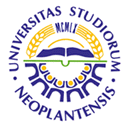 UNIVERSITY OF NOVI SADFACULTY OF AGRICULTURE 21000 NOVI SAD, TRG DOSITEJA OBRADOVIĆA 8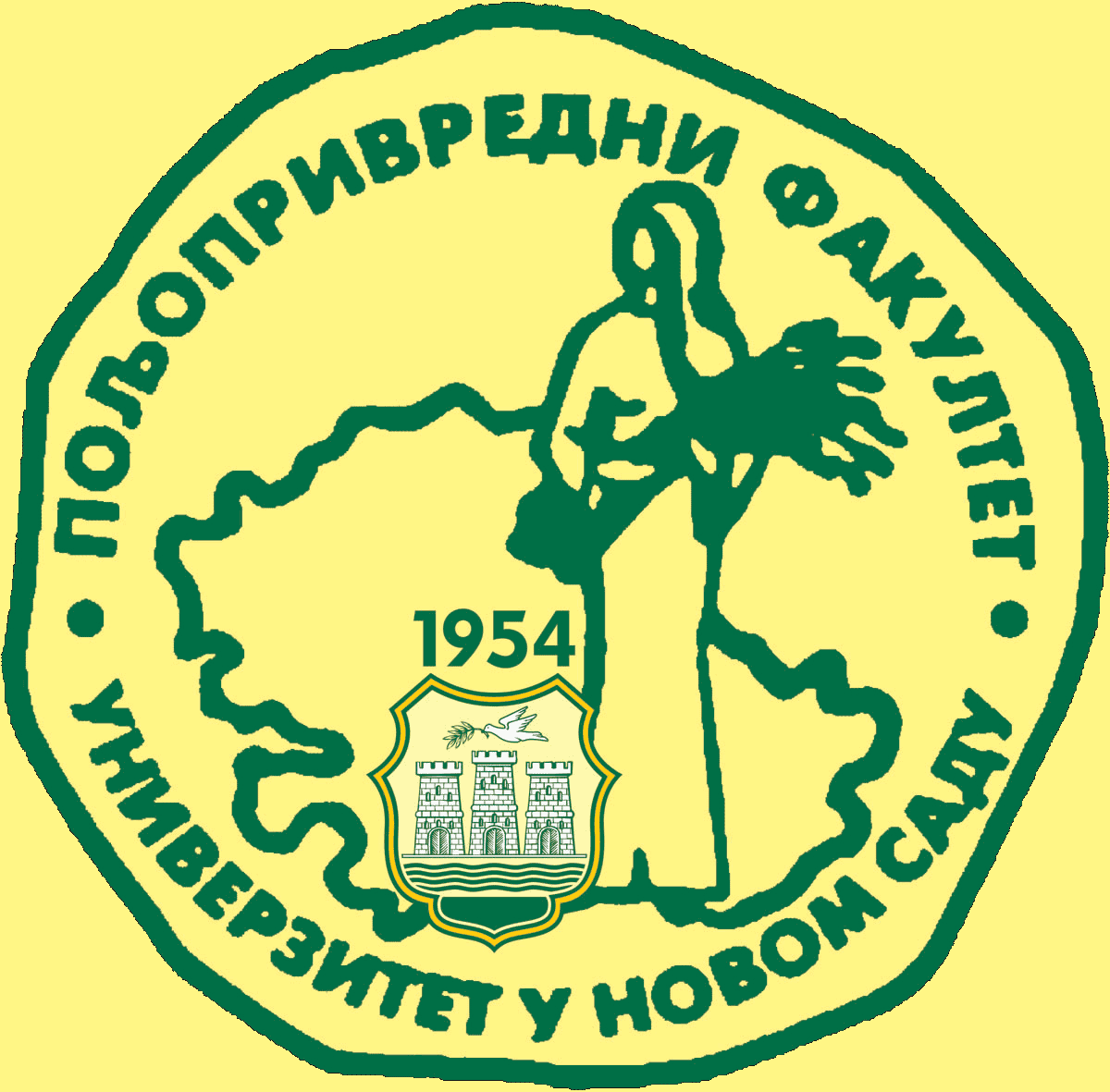 Study Programme AccreditationUNDERGRADUATE ACADEMIC STUDIES                                                                RT, VV, H, VM, FM, EK, OP, STTable 5.2 Course specificationTable 5.2 Course specificationTable 5.2 Course specification